Uwaga: karta usług została opracowana w celu ułatwienia załatwienia spraw. Aktualność karty jest sprawdzana nie rzadziej niż raz w roku. Data ostatniego sprawdzenia znajduje się w tabeli poniżej w pozycji „sprawdził”. W przypadku wystąpienia  zmian w zakresie załatwiania sprawy karty są publikowane w ciągu 7 dni. Aktualne przepisy prawa opublikowane są w Dzienniku Ustawa -  https://dziennikustaw.gov.pl/DU oraz Internetowym Systemie Aktów Prawnych (ISAP) - https://isap.sejm.gov.pl/isap.nsf/home.xsp 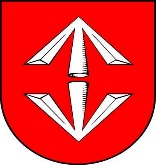 KARTA USŁUGIFN/01Urząd Miejski w Grodzisku MazowieckimEdycja: 4KARTA USŁUGIFN/01Urząd Miejski w Grodzisku MazowieckimStrona: 1/1Nazwa usługiUmorzenie zaległości, odroczenie terminu zapłaty zaległości lub rozłożenie na raty zaległości - dotyczące zobowiązań podatkowychUmorzenie zaległości, odroczenie terminu zapłaty zaległości lub rozłożenie na raty zaległości - dotyczące zobowiązań podatkowychOdpowiedzialny za daną usługęMirosława Ceglińska-Łysuniak –Główny Specjalista w Referacie Podatków i Opłat LokalnychMirosława Ceglińska-Łysuniak –Główny Specjalista w Referacie Podatków i Opłat LokalnychMiejsce załatwienia sprawyNr telefonu, e-mailskładanie dokumentów - Sala Obsługi Mieszkańców (parter) Urząd Miejski, ul. Kościuszki 12Ainformacja o przebiegu załatwianej sprawy – Sala Obsługi Mieszkańców, (parter) Urząd Miejski(22) 755 20 16 wew. 150składanie dokumentów - Sala Obsługi Mieszkańców (parter) Urząd Miejski, ul. Kościuszki 12Ainformacja o przebiegu załatwianej sprawy – Sala Obsługi Mieszkańców, (parter) Urząd Miejski(22) 755 20 16 wew. 150Godziny urzędowaniaponiedziałek   800-1800wtorek, środa, czwartek 800-1600piątek 800-1500poniedziałek   800-1800wtorek, środa, czwartek 800-1600piątek 800-1500Wymagane dokumenty1. Wniosek o udzielenie ulgi w postaci umorzenia zaległości, odroczenia zapłaty zaległości lub rozłożenia na raty zaległości z tytułu podatku od nieruchomości / podatku rolnego / podatku leśnego/ podatku od środków transportowych/ wraz z uzasadnieniem wniosku.2.  Jeżeli podstawą złożenia wniosku jest trudna sytuacja finansowa podatnika do wniosku należy dołączyć dokumenty obrazujące tę sytuację, a przede wszystkim w przypadku osób fizycznych zaświadczenie o dochodach, kserokopie rachunków np. za czynsz, gaz, prąd i inne obciążenia budżetu domowego podatnika lub wypełnić druk oświadczenia o stanie majątkowym. W przypadku osób prawnych należy przedstawić dokumenty potwierdzające okoliczności, na które powołuje się podatnik we wniosku o udzielenie ulgi.3. Osoby fizyczne oraz osoby prawne będące przedsiębiorcami wraz z wnioskiem o udzielenie ulgi winny wskazać o jakiego rodzaju pomoc publiczną  wnioskują, załączyć dokumenty: oświadczenie o stanie majątkowym, dokumenty finansowe za ostatnie 3 lata, zaświadczenia dotyczące uzyskanej pomocy publicznej oraz w przypadku pomocy de minimis formularz informacji przedstawianych przy ubieganiu się o pomoc de minimis .Załączniki do karty usługi :FN-01-01 Oświadczenie o stanie majątkowym (dotyczy osób fizycznych i nie prowadzących działalności gospodarczej)FN-01-02 Oświadczenie o stanie majątkowym przedsiębiorcyFN-01-03 Formularz informacji przedstawianych przy ubieganiu się o pomoc de minimis1. Wniosek o udzielenie ulgi w postaci umorzenia zaległości, odroczenia zapłaty zaległości lub rozłożenia na raty zaległości z tytułu podatku od nieruchomości / podatku rolnego / podatku leśnego/ podatku od środków transportowych/ wraz z uzasadnieniem wniosku.2.  Jeżeli podstawą złożenia wniosku jest trudna sytuacja finansowa podatnika do wniosku należy dołączyć dokumenty obrazujące tę sytuację, a przede wszystkim w przypadku osób fizycznych zaświadczenie o dochodach, kserokopie rachunków np. za czynsz, gaz, prąd i inne obciążenia budżetu domowego podatnika lub wypełnić druk oświadczenia o stanie majątkowym. W przypadku osób prawnych należy przedstawić dokumenty potwierdzające okoliczności, na które powołuje się podatnik we wniosku o udzielenie ulgi.3. Osoby fizyczne oraz osoby prawne będące przedsiębiorcami wraz z wnioskiem o udzielenie ulgi winny wskazać o jakiego rodzaju pomoc publiczną  wnioskują, załączyć dokumenty: oświadczenie o stanie majątkowym, dokumenty finansowe za ostatnie 3 lata, zaświadczenia dotyczące uzyskanej pomocy publicznej oraz w przypadku pomocy de minimis formularz informacji przedstawianych przy ubieganiu się o pomoc de minimis .Załączniki do karty usługi :FN-01-01 Oświadczenie o stanie majątkowym (dotyczy osób fizycznych i nie prowadzących działalności gospodarczej)FN-01-02 Oświadczenie o stanie majątkowym przedsiębiorcyFN-01-03 Formularz informacji przedstawianych przy ubieganiu się o pomoc de minimisWysokość opłatyNie podlega opłacieNie podlega opłacieTermin realizacji sprawy 30 dni od dnia złożenia wniosku.30 dni od dnia złożenia wniosku.Podstawa prawna sprawyUmorzenia - art. 67a § 1 pkt 3 oraz art. 67b § 1 ustawy z dnia 29 sierpnia 1997 roku Ordynacja podatkowa Odroczenia zapłaty zaległości, rozłożenia na raty zaległości – art.67 a § 1 pkt 1 lub 2 oraz art. 67b § 1 ustawy z dnia 29 sierpnia 1997 roku Ordynacja podatkowa De minimis – rozporządzenie Rady Ministrów z dnia 24 października  2014 roku w sprawie zakresu informacji przedstawianych przez podmiot ubiegający się o pomoc de minimis Umorzenia - art. 67a § 1 pkt 3 oraz art. 67b § 1 ustawy z dnia 29 sierpnia 1997 roku Ordynacja podatkowa Odroczenia zapłaty zaległości, rozłożenia na raty zaległości – art.67 a § 1 pkt 1 lub 2 oraz art. 67b § 1 ustawy z dnia 29 sierpnia 1997 roku Ordynacja podatkowa De minimis – rozporządzenie Rady Ministrów z dnia 24 października  2014 roku w sprawie zakresu informacji przedstawianych przez podmiot ubiegający się o pomoc de minimis Tryb odwoławczy sprawyStronie przysługuje odwołanie do Samorządowego Kolegium Odwoławczego w Warszawie ul. Obozowa 57, 01-161 Warszawa, w terminie 14 dni od daty doręczenia decyzji, składane za pośrednictwem Burmistrza Grodziska Mazowieckiego.Stronie przysługuje odwołanie do Samorządowego Kolegium Odwoławczego w Warszawie ul. Obozowa 57, 01-161 Warszawa, w terminie 14 dni od daty doręczenia decyzji, składane za pośrednictwem Burmistrza Grodziska Mazowieckiego.UwagiWzory wnioskówNie obowiązują sformalizowane druki urzędowe dla samego wnioskuWzory oświadczeń o stanie majątkowym oraz formularz informacji przedstawianych przy ubieganiu się o pomoc de minimis dostępne są na http://www.grodzisk.pl/poradnik-interesanta.html oraz w Sali Obsługi MieszkańcówNie obowiązują sformalizowane druki urzędowe dla samego wnioskuWzory oświadczeń o stanie majątkowym oraz formularz informacji przedstawianych przy ubieganiu się o pomoc de minimis dostępne są na http://www.grodzisk.pl/poradnik-interesanta.html oraz w Sali Obsługi MieszkańcówOPRACOWAŁ:SPRAWDZIŁ:ZATWIERDZIŁ:InspektorKierownik Referat Podatków i Opłat LokalnychBurmistrz27.10.2022Mirosława Ceglińska-Łysuniak27.10.2022Magdalena Śliwińska27.10.2022Grzegorz  Benedykciński